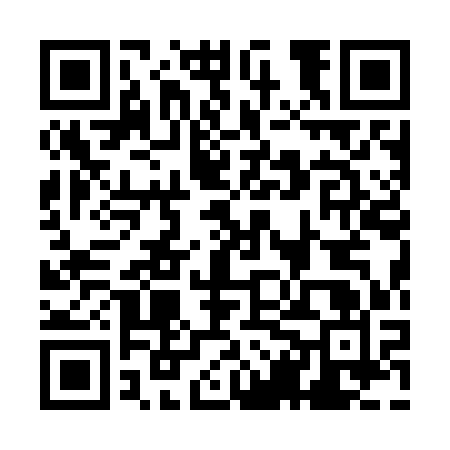 Ramadan times for Voitsberg, AustriaMon 11 Mar 2024 - Wed 10 Apr 2024High Latitude Method: Angle Based RulePrayer Calculation Method: Muslim World LeagueAsar Calculation Method: ShafiPrayer times provided by https://www.salahtimes.comDateDayFajrSuhurSunriseDhuhrAsrIftarMaghribIsha11Mon4:384:386:2012:093:216:006:007:3512Tue4:364:366:1812:093:226:016:017:3713Wed4:344:346:1612:093:236:036:037:3914Thu4:324:326:1412:093:246:046:047:4015Fri4:304:306:1212:083:256:066:067:4216Sat4:284:286:1012:083:266:076:077:4317Sun4:264:266:0812:083:266:086:087:4518Mon4:234:236:0612:073:276:106:107:4619Tue4:214:216:0412:073:286:116:117:4820Wed4:194:196:0212:073:296:136:137:4921Thu4:174:176:0012:073:306:146:147:5122Fri4:154:155:5812:063:306:156:157:5323Sat4:124:125:5612:063:316:176:177:5424Sun4:104:105:5412:063:326:186:187:5625Mon4:084:085:5212:053:336:206:207:5726Tue4:064:065:5012:053:336:216:217:5927Wed4:034:035:4812:053:346:226:228:0128Thu4:014:015:4612:043:356:246:248:0229Fri3:593:595:4412:043:366:256:258:0430Sat3:563:565:4212:043:366:276:278:0631Sun4:544:546:401:034:377:287:289:081Mon4:524:526:381:034:387:297:299:092Tue4:494:496:361:034:387:317:319:113Wed4:474:476:341:034:397:327:329:134Thu4:454:456:321:024:407:337:339:145Fri4:424:426:301:024:407:357:359:166Sat4:404:406:281:024:417:367:369:187Sun4:374:376:261:014:427:387:389:208Mon4:354:356:241:014:427:397:399:229Tue4:334:336:221:014:437:407:409:2310Wed4:304:306:201:014:437:427:429:25